Support for parents and familiesLocal contact numbers                   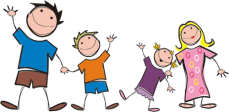 Mind Devon  - Mental Health Charity                                              01752 512280The Zone Plymouth -  information, advice, counselling and support services to young people.                                                                                              01752 435122CAHMS- Urgent Mental Health support team                               01752 435122                                                               PDAS- Plymouth Domestic Abuse Service                                     0800 458 2558Crisis Support Plymouth                                                                01752 668000 Simply Counselling (adults)                                                            01752 560900Citizen Advice Bureau Plymouth                                                     0300 3309 043Gateway – to report concerns about a young child/person                          01752 668000 option 1Plymouth food bank                                                                              01752 668000 option 4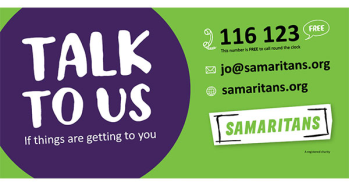 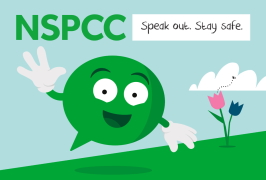 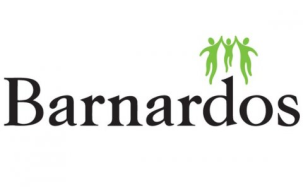 National Support numbers Domestic Violence victim support                                                   08081689111Mind                                                                                            0300 123 3393Samaritans                                                            116 123 (free from any phone)NSPCC                                                                          0800 800 5000 (Adults)NSPCC                                                                   0800 1111  (children under 18)Saneline                                                                                         0300 304 700Childline                                                                                          0800 1111Supportline                                                                                   01708 765200Women’s aid 24 hr helpline                                                       0808 2000 247National support contactswww.mentalhealth.org.ukwww.mind.org.ukwww.rethink.orgwww.sane.org.uk/supportwww.youngminds.org.ukwww.barnardos.org.ukwww.childline.org.ukwww.citizensadvice.org.uk